CERTIFICATE OF ANALYSISSECTION 1. PRODUCT AND COMPANY IDENTIFICATIONProduct name: Cosmetic Grade Iridescent Dark Green Glitter Product code: FCH16Production date: Feb. 04, 2020 ~ Feb.22, 2020Expiry date: Feb. 21, 2023Supplier: Zhongshan Zhongtai Pigment Co., Ltd.SECTION 2. INFORMATION ON SPECIFICATIONSECTION 3. INFORMATION ON INGREDIENTSSECTION 4. TEST REPORT ON HEAVY METALS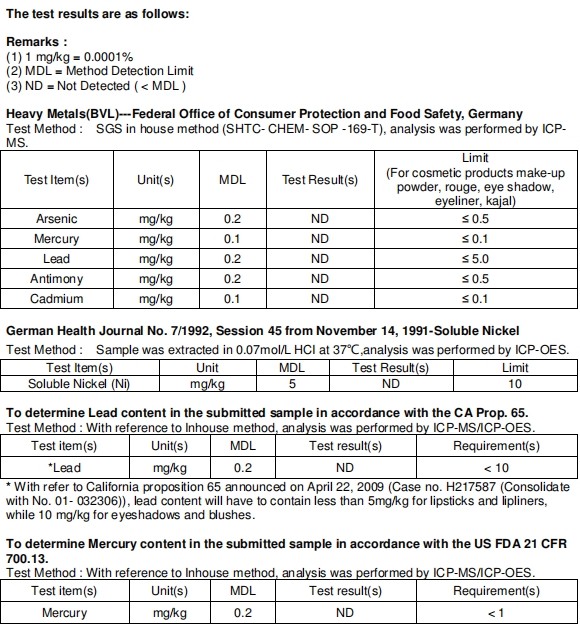 ProductCodeColorThicknessSolvent-resistanceHeat ResistanceLight/UV ResistanceShapesizeFD&CColorantD&C ColorantPigmentPH ValueSurface DegradabilityFCH16Iridescent Dark Green36μm120~150℃3.5Hexagon0.08mm-3.0mm--7.0-7.5Key IngredientCAS NO.EC NO.Target%Polybutylene Terephthalate26062-94-2607-857-598.22Acrylates Copolymer25133-97-5607-559-51.3FD&C Blue No. 1（CI.42090）3844-45-9223-339-80.12FD&C Red 40 (CI.16035)25956-17-6247-368-00.24FD&C Yellow 5（C.I. 19140）1934-21-0217-699-50.12